Florida Scenic Highways ProgramDistrict Scenic Highway Coordinators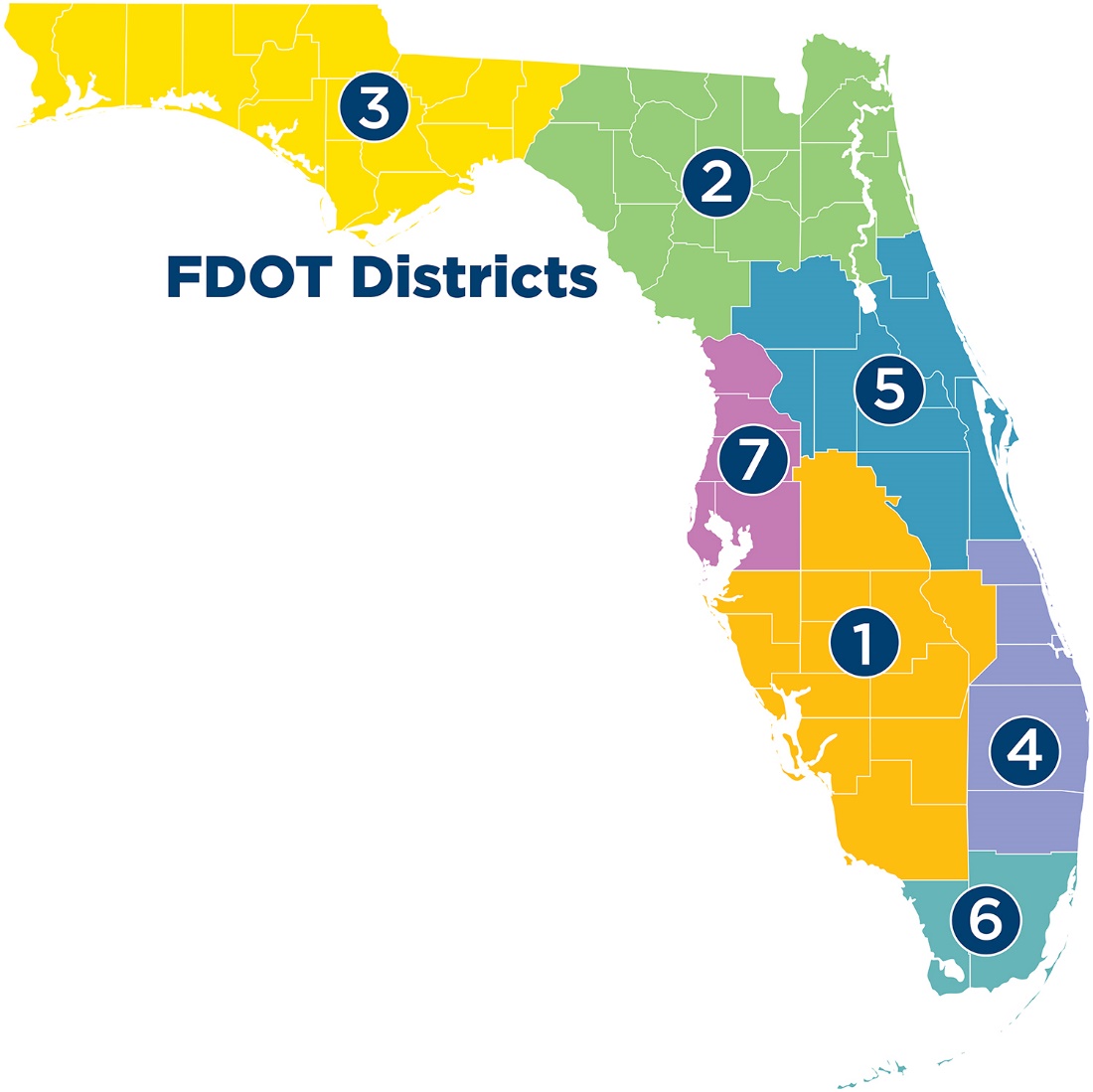 District 1Darryl RichardDarryl.Richard@dot.state.fl.us  District 2Debrah MillerDebrah.Miller@dot.state.fl.us District 3Zena R. Taylorzena.riley-taylor@dot.state.fl.us District 4Lauren RandLauren.Rand@dot.state.fl.us  District 5Claudia CalzarettaClaudia.Calzaretta@dot.state.fl.us District 6TBDDistrict 7Christopher SpeeseChristopher.Speese@dot.state.fl.us Florida’s TurnpikeDaniel Kastelicdaniel.kastelic@dot.state.fl.us 